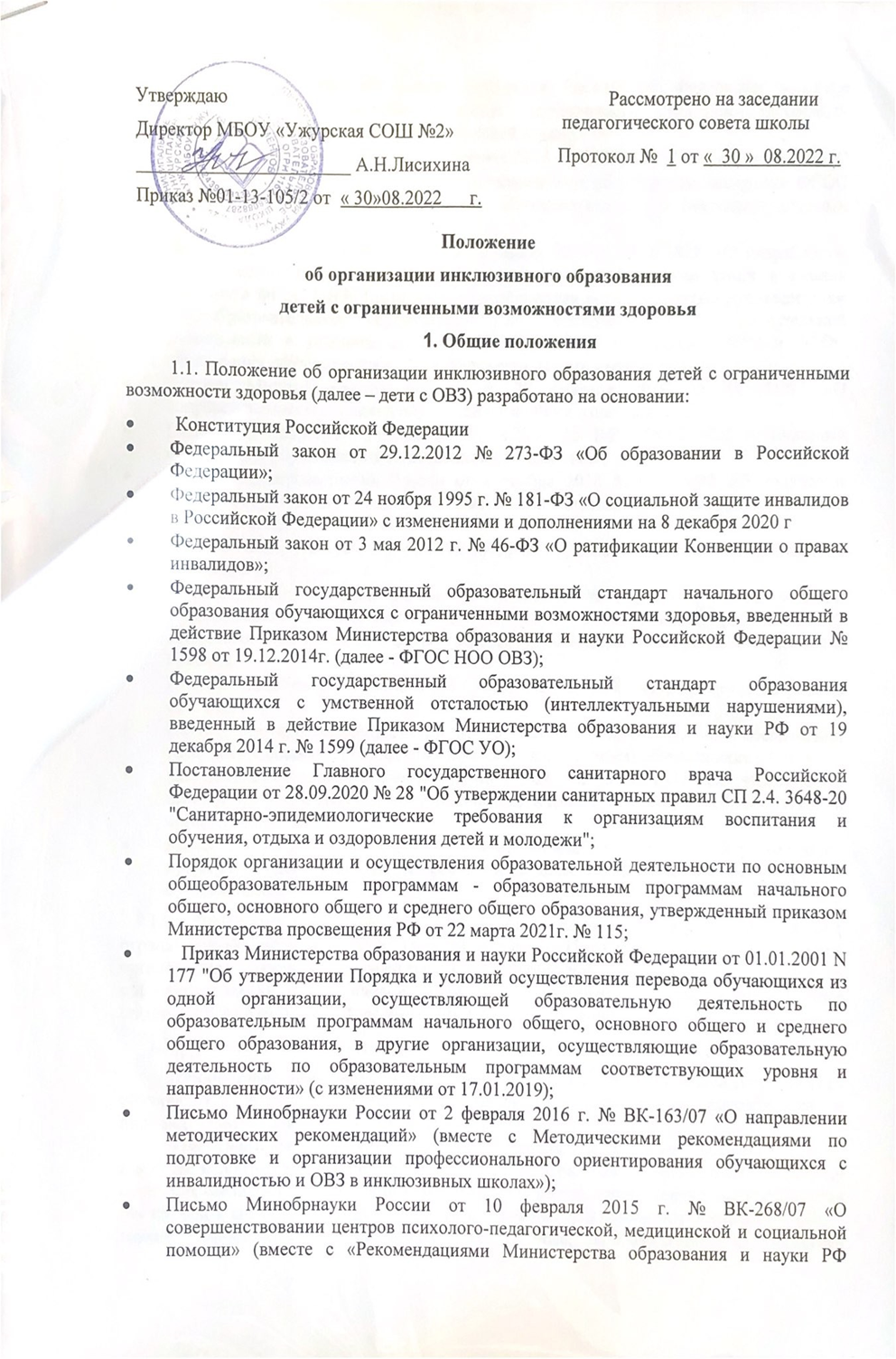 органам государственной власти субъектов Российской Федерации в сфере образования по совершенствованию деятельности центров психолого-педагогической, медицинской и социальной помощи»4Письмо Минобрнауки России от 11 марта 2016 г. № ВК-452/07 «О введении ФГОС ОВЗ» (вместе с «Методическими рекомендациями по вопросам внедрения ФГОС НОО обучающихся с ОВЗ и ФГОС обучающихся с у/о (интеллектуальными нарушениями)»);Письмо Минобрнауки России от 20 февраля 2017 г. № 07-818 «О направлении Методических рекомендаций по вопросам организации образования в рамках внедрения ФГОС ОВЗ» (вместе с «Методическими рекомендациями руководителям общеобразовательных организаций по сопровождению образовательной деятельности в условиях введения ФГОС НОО обучающихся с ОВЗ и ФГОС образования обучающихся с у/о (интеллектуальными нарушениями)»;Письмо Минпросвещения России от 20 февраля 2019 № ТС-551/07 «О сопровождении образования обучающихся с ОВЗ и инвалидностью»;Письмо Минобрнауки России от 11.08.2016 № ВК-1788/07 «Об организации образования обучающихся с умственной отсталостью»;Письмо Минпросвещения России от 2 ноября 2018 № ТС-459/07 «О получении общего образования лицами с умственной отсталостью (интеллектуальными нарушениями)»;Письмо Рособрнадзора от 07.08.2018 № 05-283 «Об обучении лиц, находящихся на домашнем обучении»;Письмо Минпросвещения России от 08.02.2019 № ТС-421/07 «О направлении рекомендаций» (о необходимости повышения эффективности работы служб психолого-педагогического сопровождения обучающихся с нарушениями чтения и письма);Письмо Минобрнауки России от 15.03.2018 № ТС-728/07 «Об организации работы по СИПР»;Письмо Минпросвещения России от 10.06.2019 № ОВ-473/07 «Об обеспечении учебными изданиями (учебниками и учебными пособиями) обучающихся с ОВЗ»;Распоряжение Минпросвещения России от 09.09.2019 № Р-93 «Об утверждении примерного Положения о психолого-педагогическом консилиуме образовательной организации»;Распоряжение Мипросвещения России от 06.08.2020 № Р-75. «Об утверждении примерного Положения об оказании логопедической помощи в образовательной организации»1.2. Настоящее Положение об организации инклюзивного образования детей с ограниченными возможностями здоровья (далее - Положение) определяет порядок организации обучения и воспитания в совместной образовательной среде в общеобразовательном учреждении детей с ограниченными возможностями здоровья (далее - детей с ОВЗ) и детей, не имеющих таких ограничений.1.3. В положении используются следующие понятия: Инклюзивное образование - обеспечение равного доступа к образованию для всех обучающихся с учетом разнообразия особых образовательных потребностей и индивидуальных возможностей (п. 27 ст. 2 ФЗ-27).	Обучающийся с ограниченными возможностями здоровья - физическое лицо, имеющее недостатки в физическом и (или) психологическом развитии, подтвержденные психолого-медико-педагогической комиссией и препятствующие получению образования без создания специальных условий (п. 16 ст. 2 ФЗ-273). Группы обучающихся с ОВЗ - глухие, слабослышащие, позднооглохшие, слепые, слабовидящие, с тяжелыми нарушениями речи, с нарушениями опорно-двигательного аппарата, с задержкой психического развития, с умственной отсталостью, с расстройствами аутистического спектра, со сложными дефектами и другие обучающиеся с ограниченными возможностями здоровья (п. 5 ст. 79 ФЗ-273).	Адаптированная основная общеобразовательная программа (АООП)/ адаптированная образовательная программа (АОП) - образовательная программа, адаптированная для обучения лиц с ограниченными возможностями здоровья с учетом особенностей их психофизического развития, индивидуальных возможностей и при необходимости обеспечивающая коррекцию нарушений развития и социальную адаптацию указанных лиц (п. 28 ст. 2 ФЗ-273).	Обучающиеся по адаптированной основной общеобразовательной программе - дети с ограниченными возможностями здоровья, которые принимаются на обучение по адаптированной основной общеобразовательной программе только с согласия родителей (законных представителей) и на основании рекомендаций психолого-медико-педагогической комиссии (п. 3 ст. 55 ФЗ - 273).	Обучающийся ребенок-инвалид, инвалид (далее - обучающийся с инвалидностью) - лицо, которое имеет нарушение здоровья со стойким расстройством функций организма, обусловленное заболеваниями, последствиями травм или дефектами, приводящее к ограничению жизнедеятельности и вызывающее необходимость его социальной защиты (распоряжение Минпросвещения России от 20 ноября 2019 года № Р-117).	Специальные условия для получения образования обучающимися с ограниченными возможностями здоровья: условия обучения, воспитания и развития таких обучающихся, включающие в себя использование специальных образовательных программ и методов обучения и воспитания, специальных учебников, учебных пособий и дидактических материалов, специальных технических средств обучения коллективного и индивидуального пользования, предоставление услуг ассистента (помощника), оказывающего обучающимся необходимую техническую помощь, проведение групповых и индивидуальных коррекционных занятий, обеспечение доступа в здания организаций, осуществляющих образовательную деятельность, и другие условия, без которых невозможно или затруднено освоение образовательных программ обучающимися с ограниченными возможностями здоровья (ч. 3 ст. 79 ФЗ-273)	Образование обучающихся с ОВЗ может быть организовано как совместно с другими обучающимися, так и в отдельных классах, группах или в отдельных организациях, осуществляющих образовательную деятельность (ч. 4 ст. 79 ФЗ-1.4. Основной целью инклюзивного образования является обеспечение равных возможностей получения качественного образования обучающимися с ОВЗ вне зависимости от степени выражения ограничений здоровья, психофизиологических и других особенностей, создание специальных условий для получения образования в соответствии с возрастными, индивидуальными особенностями и особыми образовательными потребностями, развитие способностей и творческого потенциала каждого обучающегося как субъекта отношений в сфере образования, на основе специальных педагогических подходов, форм и методов обучения	1.5. Задачи инклюзивного образования:- освоение обучающимися общеобразовательных программ в соответствии с ФГОС НОО, ФГОС ООО, ФГОС ОВЗ, ФГОС обучающихся с УО;- создание эффективной системы психолого-педагогического, социального сопровождения обучающихся с ОВЗ, максимальной коррекции недостатков их психофизического развития, эмоционально-волевой сферы, активизации познавательной деятельности, формирования навыков и умений учебной деятельности;- формирования социальных навыков и компетенций;- индивидуализация образовательного процесса на основе специальных педагогических подходов, форм и методов обучения; - формирование у всех участников образовательного процесса толерантного отношения к проблемам обучающихся с ограниченными возможностями здоровья. По уровню включения ребенка с ОВЗ в образовательный процесс возможны следующие модели инклюзии:Постоянная полная инклюзия, при которой обучающиеся с ОВЗ (самостоятельно или в сопровождении ассистента, либо тьютора) посещают классно-урочные занятия в очной форме совместно со сверстниками, не имеющими особенностей развития, обучаются по адаптированной основной общеобразовательной программе (АООП)/ адаптированной образовательной  программе (АОП) в соответствии с учебным планом класса, в том числе, планом внеурочной деятельности. В этом случае коррекционная помощь детям с ОВЗ оказывается посредством организации индивидуальных и групповых занятий на основе заключения ПМПК о создании специальных условий обучения; программы коррекционной работы АООП (АОП), а также на основе дифференцированного подхода при организации образовательного процесса. Ребенок получает образование вместе со здоровыми сверстниками и в те же календарные сроки.	Достоинства полной и постоянной инклюзии:- адаптация и интеграция в социум, но при наличии специально созданных условий для обучения и воспитания детей с ОВЗ;- общение детей с ОВЗ с нормально развивающимися сверстниками;- воспитание отзывчивости у здоровый детей;- полноценное образование.	Недостатки полной постоянной инклюзии:- работа педагога с учащимися на уроке одновременно по двум (трем) программам;- высокие требования к квалификации и уровню профессионализма учителя, который одновременно должен выступать в качестве педагога-дефектолога, а также хорошо владеть технологией дифференцированного обучения.Постоянная, но неполная инклюзия. Дети с ограниченными возможностями здоровья занимаются в специальных коррекционных классах. Коррекционный класс создается для детей с ОВЗ, обучающихся по индивидуальным программам и планам (АООП /АОП) со значительным числом общеразвивающих занятий, совместных мероприятий и часов общения со сверстниками, не имеющих таких ограничений. Среда и рабочее место организуются в соответствии с особенностями развития специфики детей и дополнительно приспосабливаются к конкретному ребенку. Организация специального обучения и воспитания для реализации общих и особых образовательных потребностей.	Частичная инклюзия - обучающиеся с ОВЗ обучаются по адаптированной основной общеобразовательной программе (адаптированной образовательной программе) по индивидуальным учебным планам, совмещая совместное обучение по ряду учебных предметов (по отдельным видам организованной образовательной деятельности) с индивидуальными/групповыми занятиями по другим предметам образовательных областей индивидуального учебного плана. Коррекционная помощь оказывается посредством организации групповых и индивидуальных коррекционно-развивающих занятий в соответствии с заключением ПМПК, программой коррекционной работы АООП (АОП). Обучающиеся с ОВЗ участвуют в занятиях и мероприятиях внеурочной деятельности, культурно-досуговых мероприятиях, совместно с детьми, не имеющими отклонений в развитии, если это не препятствует совместной образовательной и воспитательной деятельности и не противоречит рекомендациям психолого-педагогического консилиума. 	Достоинства частичной инклюзии:- все  обучающиеся класса вне зависимости от достигнутого уровня развития объединяются со своими нормально развивающимися сверстниками для проведения совместных мероприятий в основном воспитательного характера;- учащиеся с ОВЗ обучаются совместно нормально развивающимися сверстниками на тех уроках и внеклассных мероприятиях, которые доступны им, а в оставшееся время они объединяются для работы по специальным коррекционным программам; - индивидуальный подход к обучению;- создание вариативной развивающей среды.	Недостатки частичной инклюзии:- дефицит квалифицированного персонала - учителей, психологов, дефектологов, - стандартная программа обучения часто не позволяет некоторым детям с ОВЗ продолжать образование с определенного этапа (не подходит и поэтому требует доработки и модернизации).	Социальная инклюзия – при которой учащийся с ОВЗ обучается по индивидуальному учебному плану, преимущественно в индивидуальной форме, и включается в коллектив сверстников, не имеющих особенностей развития, на внеурочных культурно-досуговых мероприятиях (праздниках, экскурсиях, и т.д.), на некоторых занятиях внеурочной деятельности в соответствии с рекомендациями психолого-педагогического консилиума.1.8.. Выбор формы организации инклюзивного образования детей с ОВЗ осуществляется решением психолого-педагогического консилиума школы совместно с родителями (законными представителями) и зависит от степени выраженности особенностей физического и (или) психического развития, этапа готовности ребенка с ОВЗ к включению в среду сверстников.2. Организация инклюзивного образования2.1. Инклюзивное обучение детей с ОВЗ с учетом развития ребенка может быть организовано:- по образовательным программам начального общего, основного общего, среднего общего образования;- адаптированным образовательным программам в соответствии с рекомендациями ПМПК;- по индивидуальной образовательной программе (СИПР).2.2. Инклюзивное образование в образовательных организациях является приоритетной формой организации образовательного процесса для лиц с ограниченными возможностями здоровья на всех уровнях общего образования. Инклюзивное образование детей может быть организовано:- в форме совместного обучения детей с ОВЗ и детей, не имеющих таких ограничений, в одном классе (если это не препятствует успешному освоению образовательных программ всеми обучающимися); - в форме открытия отдельного  класса для детей с ОВЗ- в форме индивидуального обучения на дому (при наличии медицинского заключения).Необходимыми условиями организации инклюзивного образования являются:создание адаптивной образовательной среды (инфраструктура, нормативно-правовые, материальные, информационные, психолого-педагогические ресурсы);создание специальных образовательных условий;деятельность службы психолого–педагогического и социального сопровождения обучающегося с ОВЗ и его семьи,  создание психолого- -педагогического консилиума для организации психолого-педагогического сопровождения ребенка с ограниченными возможностями здоровья;повышение квалификации педагогических работников и администрации в области инклюзивного образования. 2.4. Обучение по АООП (АОП) осуществляется только с согласия их родителей (законных представителей) и на основании заключения психолого-медико-педагогической комиссии (ПМПК). 2.5. Этапы реализации инклюзивного образования: Предварительный этап:   предварительная оценка образовательных потребностей ребенка на основе предоставленных документов и запроса родителей (законных представителей); предварительное определение для учащегося модели инклюзивного образования, учитывающей особые образовательные потребности учащегося с ОВЗ и этап включения в образовательный процесс;  разработка адаптированной основной общеобразовательной программы (адаптированной образовательной программы);  определение специалистов для осуществления психолого-педагогического сопровождения обучающегося с ОВЗ (в случае отсутствия необходимых специалистов - привлечение дополнительных ресурсов в рамках сетевого взаимодействия с целью создания специальных образовательных условий в соответствие с заключением ПМПК); заключение договора с родителями (законными представителями).Диагностический этап: включает в себя;  организацию диагностической работы учителя и специалистов психолого-педагогического сопровождения в режиме взаимодействия, изучение возможностей и дефицитов обучающегося с ОВЗ при реализации АООП (АОП);  по истечении диагностического периода разработку психолог-педагогическим консилиумом рекомендации о наиболее оптимальной для ребенка форме инклюзивного образования и ознакомление с заключением о рекомендованной форме родителей (законных представителей) обучающегося с ОВЗ. Основной этап: разработка индивидуального учебного плана, индивидуального образовательного маршрута, обучающегося с ОВЗ; корректировка АООП (АОП) в соответствии с выявленными возможностями и дефицитами обучающегося с ОВЗ по итогам диагностического периода;  реализация адаптированной основной общеобразовательной программы (адаптированной образовательной программы); мониторинг реализации адаптированной основной общеобразовательной программы (адаптированной образовательной программы);  вопрос об уточнении, изменении образовательного маршрута для ребенка с ОВЗ на данном этапе обучения решается на заседании ППк.2.6. Для организации инклюзивного образовательного процесса в образовательной организации необходимо наличие локальных актов, регламентирующих деятельность образовательной организации в части обучения и воспитания, обучающихся с ОВЗ:- положения об инклюзивном образовании в образовательном учреждении;- образовательной программы учреждения, отражающей основные принципы и содержание инклюзивного образования, а также имеющей соответствующий раздел по работе с детьми с ОВЗ (раздел «Программа коррекционной работы»);- заключения ПМПК;- адаптированной основной образовательной программы для детей, обучающихся по ФГОС ОВЗ и ФГОС УО;- письменного согласия родителя (законного представителя) на получение его ребенком образования по адаптированной программе (примерная форма заявления на перевод на АОП прилагается);- положения о ППк, приказ о создании и составе ППк на начало нового учебного года, должностные обязанности членов ППк и др.;- положения о разработке и утверждении адаптированных основных образовательных программ, индивидуальных планов; - договоров с родителями (законными представителями) при организации обучения по индивидуальному учебному плану;-  программы воспитания учреждения, включающего в себя мероприятия, направленные на воспитание у учащихся, педагогов и родителей гуманного отношения к детям с ОВЗ (по формированию инклюзивной культуры); проведение мониторинговых исследований, опросов, анкетирования с целью изучения общественного мнения по вопросам инклюзивного образования и др.Участники обеспечения инклюзивного образованияВ организации инклюзивного образования обучающихся с ОВЗ участвуют: - методический центр- МБОУ «Ужурская СОШ № 2»	3.2. Методический центр:- организует методическое сопровождение инклюзивного образования в образовательных учреждениях, обеспечивающих совместное обучение лиц с ОВЗ и лиц, не имеющих нарушений развития;- оказывают (по возможности) методическую поддержку специалистам, командам, администрации учреждений образования в реализации инклюзивного образования в виде семинаров, курсов, тренингов, консультаций и т.д.;3.5. МБОУ «Ужурская СОШ № 2»:- разрабатывает и утверждает АООП/АОП для обучающихся с ОВЗ;- реализует АООП/АОП, обеспечивающие совместное обучение лиц с ОВЗ и лиц, не имеющих нарушений развития;- организовывает внеурочную и досуговую деятельность учащихся с ОВЗ с учётом психофизических особенностей развития, их интересов и пожеланий родителей (законных представителей);- осуществляет личностно ориентированный, индивидуальный, дифференцированный подход в комплексе с коррекционно-развивающей работой для удовлетворения индивидуальных социально-образовательных потребностей, создают условия для трудовой реабилитации и социализации детей с ОВЗ;- проводит мероприятия по формированию благоприятного психологического климата для обучающихся с ОВЗ в образовательной организации;- формирует заявку на прохождение курсов повышения квалификации педагогов по вопросам инклюзивного образования;- обеспечивает необходимые условия по созданию безбарьерной образовательной среды: оснащение образовательных учреждений специальным, в том числе учебным, компьютерным и другим оборудованием;- организует работу тьюторов, обеспечивающих сопровождение лиц с ОВЗ в образовательном процессе в рамках реализации инклюзивного образования в соответствии с действующим законодательством;- взаимодействует в рамках сетевого взаимодействия с учреждениями здравоохранения, социальной защиты, культуры по вопросам обучения и сопровождения лиц с ОВЗ и их семей;- осуществляет контроль за освоением образовательных программ обучающихся с ОВЗ.Организация образовательной деятельности при инклюзивном образовании.4.1. Общая наполняемость класса и количество обучающихся с ОВЗ в условиях инклюзии определяются исходя из категории обучающихся с ОВЗ в соответствии с СанПиН.4.2. Содержание общего образования и условия организации обучения обучающихся с ОВЗ определяются адаптированной основной общеобразовательной программой (АООП/АОП), а для инвалидов также в соответствии с индивидуальной программой реабилитации/абилитации инвалида (ИПРА). Образовательная организация самостоятельно разрабатывает АООП. При разработке АООП учитываются требования к специальным условиям обучения детей с ОВЗ и используются примерные адаптированные основные образовательные программы для разных категорий детей, размещенные на сайте Реестра примерных основных общеобразовательных программ (http://fgosreestr.ru).4.3. АООП/АОП реализуется с учетом образовательных потребностей групп и отдельных обучающихся с ограниченными возможностями здоровья на основе специально разработанных учебных планов, в том числе индивидуальных, которые обеспечивают освоение образовательной программы на основе индивидуализации ее содержания с учетом особенностей и образовательных потребностей конкретного обучающегося.4.4. При реализации программ могут использоваться различные образовательные технологии, в том числе дистанционные образовательные технологии, электронное обучение. 4.5. Адаптированная основная общеобразовательная программа/адаптированная образовательная программа реализуется через организацию урочной и внеурочной деятельности. 4.6. Обязательным разделом АООП/АОП является программа коррекционной работы. Коррекционно-развивающая работа в ОО проводится в рамках внеурочной деятельности.	Программа коррекционной работы — призвана обеспечивать коррекцию недостатков физического и психического развития учащихся с ОВЗ, помогать в преодолении трудностей, поддерживать детей, которые нуждаются в помощи. Она направлена на определение особых образовательных потребностей детей и их интеграцию в образовательной процесс учреждения, осуществление комплексного подхода к психолого-медико-педагогическому сопровождению детей, формирование необходимых условий для обучения и воспитания детей с ОВЗ, обеспечение их необходимыми учебно-методическими средствами, специальными программами. Содержание программы коррекционной работы:цели и задачи коррекционной работы;список и содержание направлений работы, индивидуализированных и ориентированных на удовлетворение потребностей детей с ОВЗ;система психолого-медико-социального сопровождения;методики воздействия с учетом привлечение медработников, психологов, социальных педагогов и других специалистов;планируемые результаты освоения программы.4.7. Образовательная деятельность организуется в соответствии с расписанием учебных занятий и занятий внеурочной деятельности (организованной образовательной деятельности), которое определяется в соответствии с установленными требованиями СанПиН.4.8. Режим работы при организации инклюзивного образования определяется ОО самостоятельно, с соблюдением норм СанПиН.4.9. Адаптированные основные общеобразовательные программы/адаптированные образовательные программы могут реализовываться ОО как самостоятельно, так и посредством сетевой формы их реализации.4.10. Комплексное психолого-педагогическое сопровождение, динамическое наблюдение обучающихся с ОВЗ в условиях инклюзивного образования осуществляется психолого-педагогическим консилиумом ОО. При определении реабилитационной составляющей инклюзивного обучения учреждение ориентируется на рекомендации ПМПК и содержание индивидуальной программы реабилитации (при ее наличии).4.11. Образовательный процесс учащихся с ОВЗ сопровождают специалисты сопровождения: учитель-логопед, педагог-психолог, учитель-дефектолог, социальный педагог.	4.12. Реализация адаптированных основных образовательных программ в части трудового обучения осуществляется исходя из условия, ориентированных на потребность в рабочих кадрах. И с учетом индивидуальных особенностей психофизического развития, здоровья, возможностей, а также интересов обучающегося с ОВЗ и их родителей (законных представителей) на основе выбора профиля труда, включающего в себя подготовку учащегося для индивидуальной трудовой деятельности.	4.13. С учетом психофизиологических особенностей обучающихся с ОВЗ разрабатываются индивидуальные учебные планы, включающие график обучения. Учебную нагрузку, сроки освоения им образовательных программ, а также условия его аттестации. Индивидуальные учебные планы утверждаются педагогическим советом школы.4.14. Рекомендуется обеспечивать участие всех детей с ОВЗ, независимо от степени выраженности нарушений их развития, в проведении воспитательных, культурно-досуговых, спортивно-оздоровительных и иных мероприятий4.15. Обучение детей с ОВЗ осуществляется по учебникам, включенным в утвержденный федеральный перечень учебников и соответствующим программам обучения. 4.16. Текущий контроль успеваемости, промежуточная аттестация и государственная итоговая аттестация обучающихся с ОВЗ осуществляется в соответствии с локальными актами ОО и требованиями действующего законодательства.4.17. При изменении состояния здоровья обучающихся возможны внесения изменений в АОП в соответствии с рекомендациями ПМПК и по согласованию с родителями (законными представителями).4.18. При предоставлении родителями (законными представителями) детей, которые по состоянию здоровья не могут посещать общеобразовательную организацию, справки о необходимости организации обучения на дому, для обучающегося организуется индивидуальное обучение на дому.Родители (законные представители) детей с ограниченными возможностями здоровья, обучающихся на дому, создают надлежащие условия для проведения преподавателями общеобразовательного учреждения занятий на дому (обеспечивают рабочим местом преподавателя и ребенка, а также предоставляют ребенку тетради, письменные принадлежности). 4.19. Распределение часов индивидуального учебного плана обучающегося на дому производится с учетом индивидуальных особенностей, психофизических возможностей, а также пожеланий родителей (законных представителей). На индивидуальное обучение отводится то количество часов, которое предусмотрено АООП, но в зависимости от образовательных потребностей ребенка с ОВЗ.5. Кадровое обеспечение инклюзивного образования4.1.  В целях обеспечения освоения детьми с ограниченными возможностями здоровья в полном объеме образовательных программ, а также коррекции недостатков их физического и (или) психического развития  по возможности вводятся в штатное расписание образовательного учреждения дополнительные ставки педагогических работников (учителя-дефектолога, учителя-логопеда, педагога-психолога, социального педагога,  тьютера и др.):Для оказания логопедической помощи обучающимся, имеющим речевые нарушения, на специально организуемых логопедических занятиях (индивидуально или в группе из 2-4 человек, сформированной по сходному логопедическому дефекту) в штаты образовательного учреждения вводится должность учителя-логопеда из расчета не менее одной единицы на 6-12 обучающихся  с нарушением речи.Для оказания психологической поддержки учащимся с ОВЗ в штаты образовательного учреждения вводится должность педагога-психолога из расчета не менее одной единицы на 20 обучающихся.учителя-дефектолога  на каждые 6 - 12 учащихся с ограниченными возможностями здоровья;тьютора, ассистента (помощника) на каждые 1 - 6 учащихся с ограниченными возможностями здоровья.Медицинское обеспечение осуществляется медицинским работником при наличии таковых в учреждении или работником ближайшего учреждения здравоохранения на основе заключенного договора.4.2. Руководитель общеобразовательного учреждения с организацией инклюзивного обучения детей с ОВЗ проводит работу по  подбору и приему на работу педагогических работников, обеспечивающих коррекционно - педагогическую поддержку (педагог-дефектолог, социальный педагог, педагог-психолог, учитель- логопед), по созданию специальных условий для обучения детей с ОВЗ. Под специальными условиями для получения образования обучающимися с ограниченными возможностями здоровья понимаются условия обучения, воспитания и развития таких обучающихся, включающие в себя использование специальных образовательных программ и методов обучения и воспитания, специальных учебников, учебных пособий и дидактических материалов, специальных технических средств обучения коллективного и индивидуального пользования, предоставление услуг ассистента (тьютора), оказывающего обучающимся необходимую техническую помощь, проведение групповых и индивидуальных коррекционных занятий, обеспечение свободного доступа в  образовательной учреждение детей-инвалидов, и другие условия, без которых невозможно или затруднено освоение образовательных программ обучающимися с ограниченными возможностями здоровья.4.3. Учитель класса (классный руководитель) обеспечивает учащимся с  ОВЗ специальную поддержку в следующих направлениях: помощь учащимся в организации работы в рамках учебного процесса; формирование и развитие детского коллектива (формирование положительного отношения); сотрудничество с родителями. 4.4.  Педагогические работники образовательного учреждения должны знать основы коррекционной педагогики и специальной психологии, иметь четкое представление об особенностях психофизического развития детей с ограниченными возможностями здоровья, владеть методиками и технологиями организации образовательного и реабилитационного процесса для детей.4.5. Педагогические работник обязаны учитывать особенности психофизического развития обучающихся и состояние их здоровья, соблюдать специальные условия, необходимые для получения образования лицами с ограниченными возможностями здоровья, взаимодействовать при необходимости с медицинскими организациями.6. Материально-техническое и финансовое обеспечение.Материально-техническое и финансовое обеспечение включает в себя создание специальных условий для получения образования обучающимися с ОВЗ в соответствии с Федеральным законом 273-ФЗ «Об образовании в Российской Федерации», Нормативные затраты на оказание данной муниципальной услуги определяются по каждому уровню образования в соответствии с федеральными государственными образовательными стандартами, по каждому виду образовательных программ с учетом форм обучения, типа образовательной организации, сетевой формы реализации образовательных программ, образовательных технологий, специальных условий получения образования обучающимися с ОВЗ.Нормативные затраты на оказание муниципальных услуг в сфере образования включают в себя затраты на оплату труда педагогических работников с учетом обеспечения уровня средней заработной платы педагогических работников за выполняемую ими учебную (преподавательскую) работу и другую работу. Для сохранения и укрепления кадрового потенциала образовательного учреждения, осуществляющего образование детей с ограниченными возможностями здоровья,  разрабатываются меры материального стимулирования деятельности работников, включая установление соответствующих сложности их работы размеров и условий оплаты труда, мер их морального поощрения. Ставки заработной платы (должностные оклады) работников образовательных учреждений, которые по характеру своей работы непосредственно общаются с учащимися с ОВЗ, повышаются на 15% в соответствии с действующим финансовым обеспечением деятельности учреждения. Перечень работников и конкретный размер повышения заработной платы устанавливается администрацией образовательного учреждения по согласованию с профсоюзным комитетом в зависимости от степени и продолжительности общения с обучающимися, имеющими ограниченные возможности здоровья. Оплата труда педагогических работников, работающих с обучающимися с ОВЗ, производится в соответствии с действующими нормативами. При определении штатного расписания, размеров материального стимулирования педагогов, работающих с детьми с ограниченными возможностями здоровья, руководитель  образовательного учреждения руководствуется  нормативом, установленным для обучения детей данной категории, (с учетом корректирующего коэффициента 2,15)  в соответствии с методиками расчета фонда оплаты труда работников учреждений системы образования Ярославской области